Informacje o Komendzie Miejskiej Państwowej Straży Pożarnej w MysłowicachInformacje o Komendzie Miejskiej Państwowej Straży Pożarnej w MysłowicachInformacje o Komendzie Miejskiej Państwowej Straży Pożarnej w MysłowicachTutaj jest budynek Komendy Miejskiej Państwowej Straży Pożarnej w Mysłowicach, w skrócie Komenda, w którym pracuje Komendant Miejski Państwowej Straży Pożarnej i urzędnicy.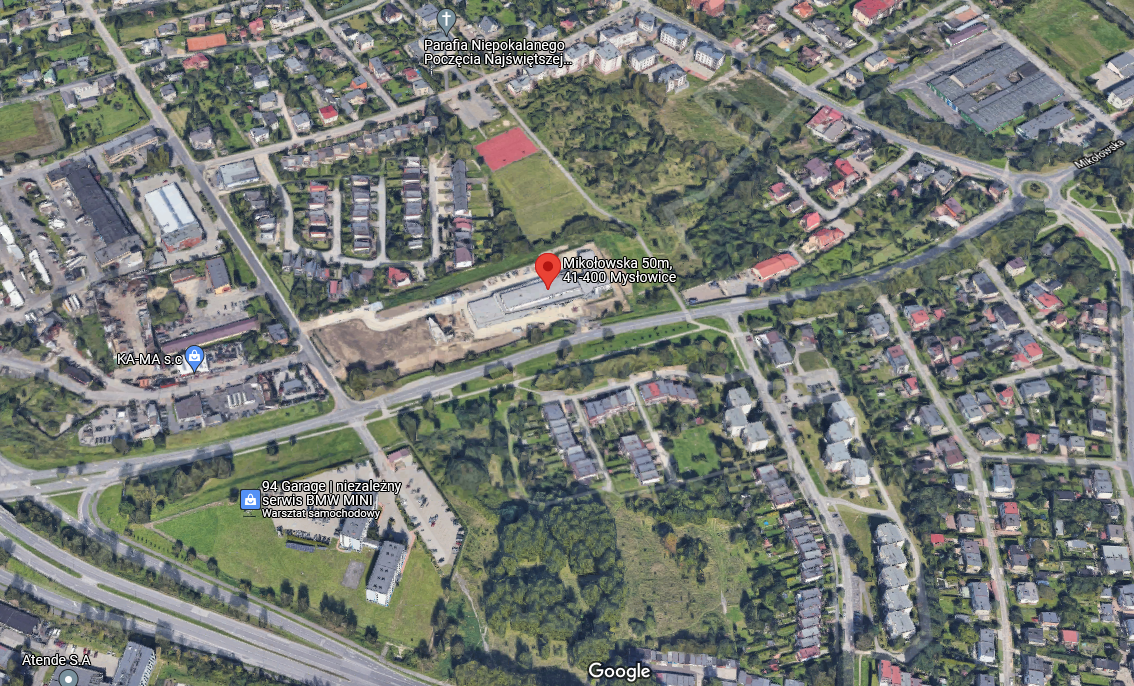 Komendant Miejski Państwowej Straży Pożarnej w Mysłowicach kieruje pracą Komendy. Komendantowi 
w pracy pomaga zastępca komendanta oraz pracownicy wielu sekcji.

Czym zajmuje się Komenda?dba o bezpieczeństwo pożarowe 
na terenie miasta Mysłowice,
tworzy plany ratownicze oraz organizuje krajowy system ratowniczo-gaśniczy 
na terenie miasta Mysłowic,
kontroluje uzgadnianie projektów budowlanych w zakresie ochrony przeciwpożarowej,
szkoli strażaków z Komendy  Miejskiej w Mysłowicach oraz członków Ochotniczych Straży Pożarnych w ramach doskonalenia zawodowego,
prowadzi akcje edukacyjne oraz informacyjne z bezpieczeństwa pożarowego,
wspiera różne inicjatywy społeczne 
z ochrony przeciwpożarowej na terenie Mysłowic.Wejście główne do budynku znajduje się od strony ulicy 1000-lecia Państwa Polskiego 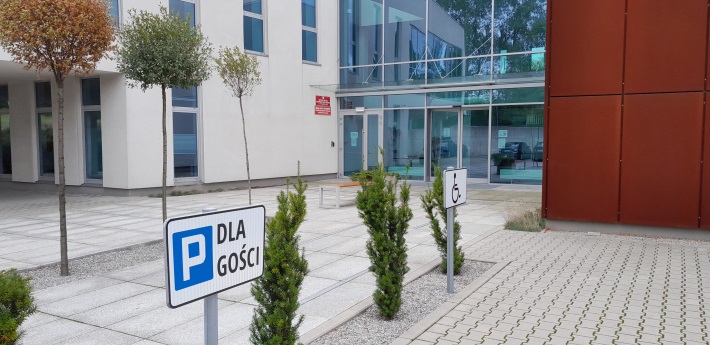 Żeby załatwić sprawy w Komendzie, osoby ze szczególnymi potrzebami mogą:Żeby załatwić sprawy w Komendzie, osoby ze szczególnymi potrzebami mogą:Żeby załatwić sprawy w Komendzie, osoby ze szczególnymi potrzebami mogą:Napisać pismo i wysłać je na adres: Komenda Miejska Państwowej Straży Pożarnej, ulica Mikołowska 50 M, 
41-400 Mysłowice.Napisać pismo i wysłać je na adres: Komenda Miejska Państwowej Straży Pożarnej, ulica Mikołowska 50 M, 
41-400 Mysłowice.Przynieść pismo do Sekretariatu. Sekretariat znajduje się na piętrze.Przynieść pismo do Sekretariatu. Sekretariat znajduje się na piętrze.Istnieje możliwość obsłużenia osób ze szczególnymi potrzebami na poziomie parteru.Istnieje możliwość obsłużenia osób ze szczególnymi potrzebami na poziomie parteru.

Jak trafić do Sekretariatu?Wchodzisz wejściem głównym. 
Gdy wejdziesz do budynku zobaczysz po lewej stronie tablicę informacyjną:

Jak trafić do Sekretariatu?Wchodzisz wejściem głównym. 
Gdy wejdziesz do budynku zobaczysz po lewej stronie tablicę informacyjną: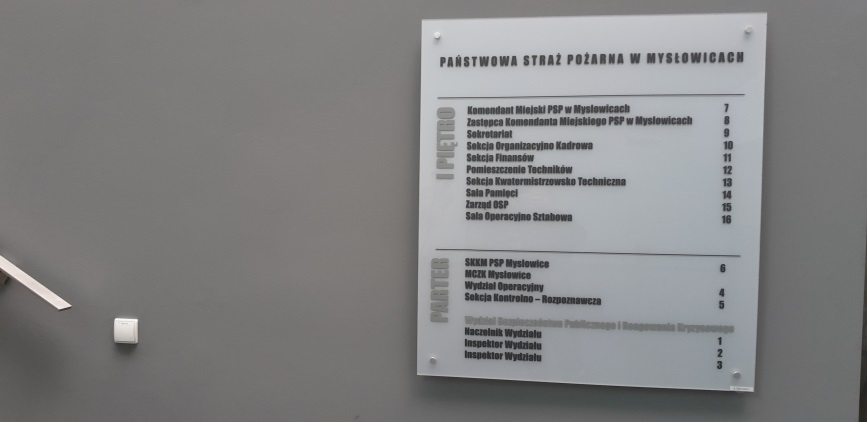 

Kiedy spojrzysz w lewo od tablicy informacyjnej zobaczysz schody na piętro prowadzące do sekretariatu 


Kiedy spojrzysz w lewo od tablicy informacyjnej zobaczysz schody na piętro prowadzące do sekretariatu 
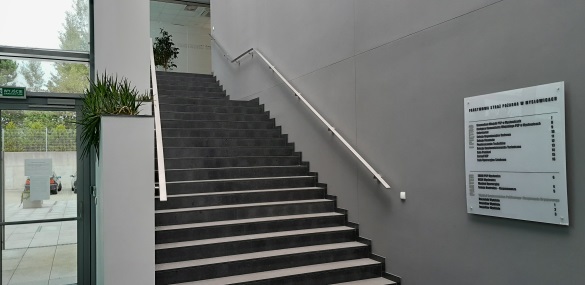 Napisać pismo i wysłać je za pomocą platformy e-PUAP: www.epuap.gov.pl. ePUAP to skrót nazwy Elektroniczna Platforma Usług Administracji Publicznej. Do tego sposobu trzeba mieć internet i swoje konto w ePUAP.Napisać pismo i wysłać je za pomocą platformy e-PUAP: www.epuap.gov.pl. ePUAP to skrót nazwy Elektroniczna Platforma Usług Administracji Publicznej. Do tego sposobu trzeba mieć internet i swoje konto w ePUAP.Napisać wiadomość i wysłać ją na adres 
e-mailowy: sekretariat@myslowice.kmpsp.gov.plNapisać wiadomość i wysłać ją na adres 
e-mailowy: sekretariat@myslowice.kmpsp.gov.plWysłać faks pod numer 
+48 32 316 00 49Wysłać faks pod numer 
+48 32 316 00 49Zadzwonić pod numer +48 32 316 00 32Zadzwonić pod numer +48 32 316 00 32Przyjść do Komendy i spotkać się 
z pracownikiem w godzinach pracy Komendy. Komenda czynna jest od poniedziałku do piątku w godzinach 
od 7.30 do 15.30.Przyjść do Komendy i spotkać się 
z pracownikiem w godzinach pracy Komendy. Komenda czynna jest od poniedziałku do piątku w godzinach 
od 7.30 do 15.30.Numery telefonów do Komendy dostępne są na stronie internetowej: https://www.gov.pl/web/kmpsp-myslowice/dane-kontaktowe Numery telefonów do Komendy dostępne są na stronie internetowej: https://www.gov.pl/web/kmpsp-myslowice/dane-kontaktowe 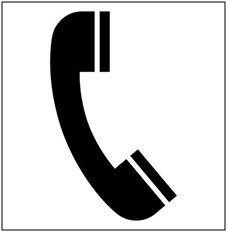 
Wszystkie informacje o Komendzie można znaleźć na stronach internetowych: https://www.gov.pl/web/kmpsp-myslowicehttps://www.gov.pl/web/kmpsp-myslowice/mapa-strony?show-bip=true
Wszystkie informacje o Komendzie można znaleźć na stronach internetowych: https://www.gov.pl/web/kmpsp-myslowicehttps://www.gov.pl/web/kmpsp-myslowice/mapa-strony?show-bip=true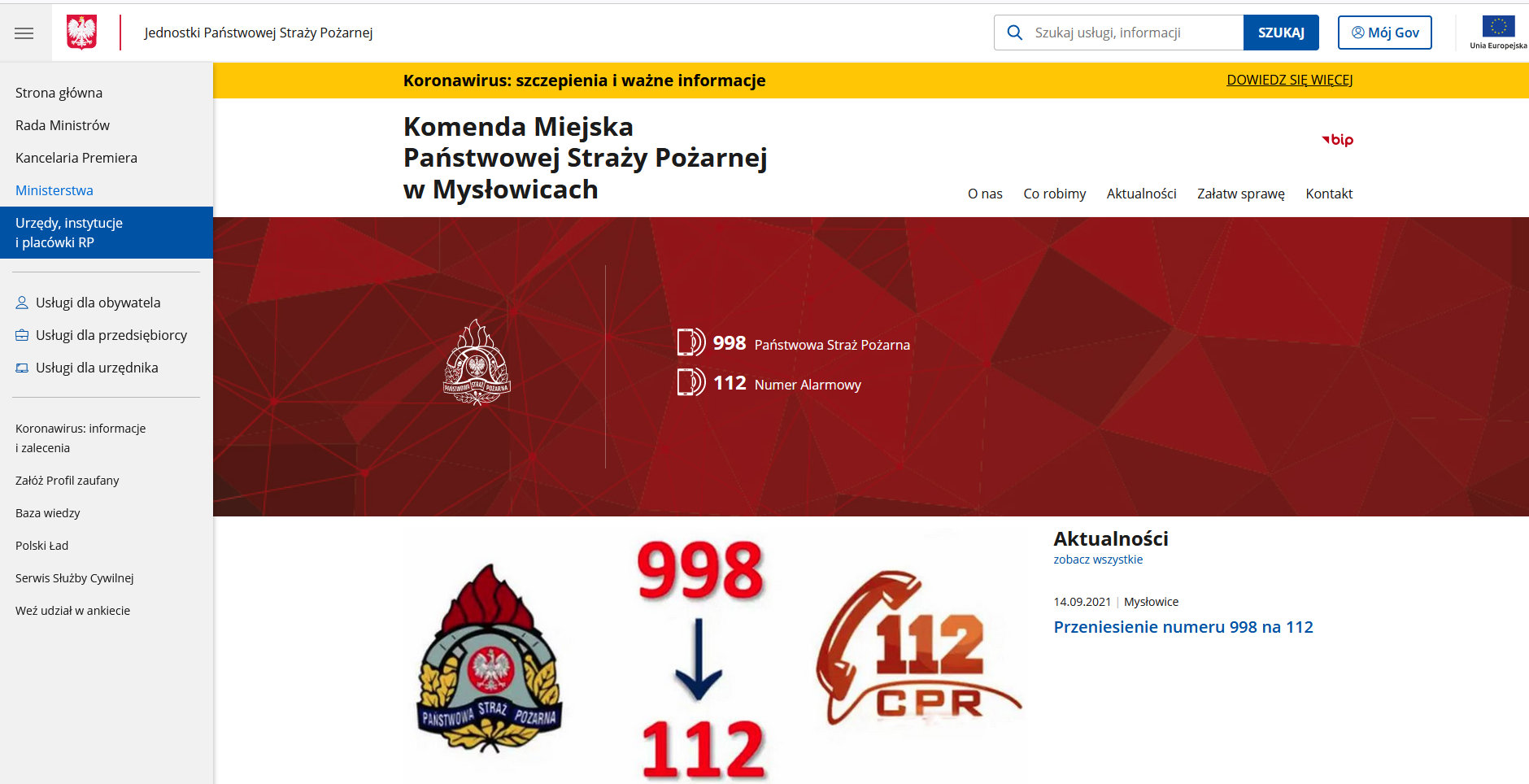 